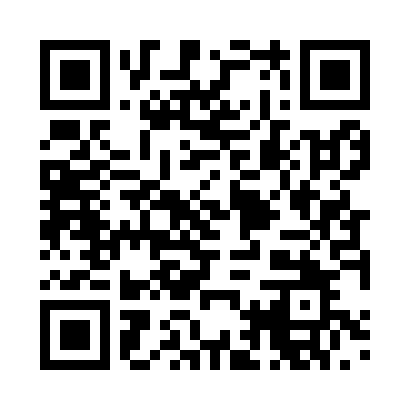 Prayer times for Zollgrun, GermanyMon 1 Jul 2024 - Wed 31 Jul 2024High Latitude Method: Angle Based RulePrayer Calculation Method: Muslim World LeagueAsar Calculation Method: ShafiPrayer times provided by https://www.salahtimes.comDateDayFajrSunriseDhuhrAsrMaghribIsha1Mon2:485:051:175:379:2811:372Tue2:485:061:175:379:2711:373Wed2:495:071:175:379:2711:374Thu2:495:081:175:379:2711:375Fri2:505:081:175:379:2611:376Sat2:505:091:185:379:2511:377Sun2:515:101:185:369:2511:378Mon2:515:111:185:369:2411:379Tue2:515:121:185:369:2411:3610Wed2:525:131:185:369:2311:3611Thu2:525:141:185:369:2211:3612Fri2:535:151:185:369:2111:3613Sat2:535:161:195:369:2011:3514Sun2:545:171:195:359:1911:3515Mon2:545:181:195:359:1911:3416Tue2:555:201:195:359:1811:3417Wed2:555:211:195:349:1711:3418Thu2:565:221:195:349:1511:3319Fri2:575:231:195:349:1411:3320Sat2:575:241:195:339:1311:3221Sun2:585:261:195:339:1211:3222Mon2:585:271:195:339:1111:3123Tue2:595:281:195:329:0911:3124Wed2:595:301:195:329:0811:3025Thu3:005:311:195:319:0711:3026Fri3:005:321:195:319:0511:2927Sat3:015:341:195:309:0411:2828Sun3:015:351:195:309:0311:2829Mon3:025:371:195:299:0111:2730Tue3:025:381:195:289:0011:2631Wed3:035:391:195:288:5811:25